WYRAZY   Z   UTRATĄ   DŹWIĘCZNOŚCIUzupełnij według wzoru . Podkreśl odpowiednią literę.farbka  bo farba        rybka bo ………….     obraz bo ………… żabka   bo ………..   dąb bo ………….        ogród bo ………..staw   bo ………..      mróz bo ………..        głód bo …………Zapisz poprawnie wyraz wstawiając odpowiednią literę.ry (sz , ż)  - ryż             obra (z, s) - ……….      chle (b, p) - ………sa (t, d ) - …………..   grzy (p, b) - ……….      ló (d, t) - ……….twaró (k, g) ………..   le (f, w) - ………..          zle (w, f) - ……… Wpisz odpowiednie wyrazy w  miejsce kropek.koza – kózka                  krowa - ………………       ryba - …………………brzoza - ……………     trawa - ………………        buda - …………………                                       kokarda - …………….    Dopisane wyrazy ułóż w kolejności alfabetycznej.---------------------------------------------------------------------------------------------------------------------------------------------------------------------------------------------------------------------------------------------------------------------------------------------------------------------------------------------------------------------------------------------------------------------------------------------------------------------------------------------------------------------------------------------------------------------------------------------------------------------------------------------------------------------------------------------------------------------------------------------------------------------------------------------------------------------------------------------------------------------------------------------------------------------------------------------------------------------------------------------------------------------------------------------------------------------------------------------------------------------------------------------------------------------------------------------------------------------------------------------------------------------------------------------------------------------------------------------------------------------------------------------------------------------------------------------------------------------------------------------------------------------------------------------------------------------------------------------------------------------------------------------------------------Rozwiąż rebusy.Bank rozwiązań: dąb, ząb, mrówka, krówka, kółka, kózka.d = z                                                      z = d 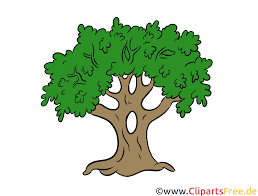 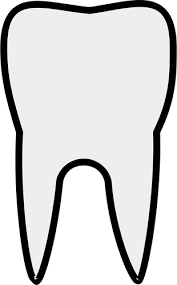 ------------------------------------------------------------------------------------------------------------------------------------------------------------------------------------------------------------------------------------------------------------------------------------------------------------------------------------------------------------------------------------------------------------------------------------------------------------------------------------------------------------m = k                                                 k = m 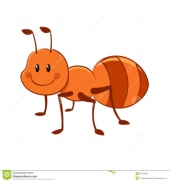 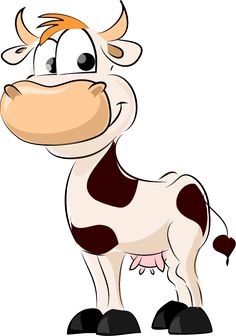 ------------------------------------------------------------------------------------------------------------------------------------------------------------------------------------------------------------------------------------------------------------------------------------------------------------------------------------------------------------------------------------------------------------------------------------------------------------------------------------------------------------W tych wyrazach ukryły się inne. Poszukaj ich i zaznacz.PAWILON       ŻURAWINA     POTRAWKA      POSADZKAA teraz uzasadnij ich pisownię,paw                       bo            pawie……………..        bo  ……………………….……………..        bo  ……………………….……………..        bo  ……………………….